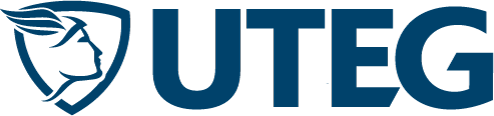 LÍNEA 3. GESTIÓN DE DESTINOS, PRODUCTOS Y ORGANIZACIONES TURÍSTICASMACRO PROYECTO DE INVESTIGACIÓN:3.1. IMPACTO DEL TURISMO SOSTENIBLE EN EL FORTALECIMIENTO DEL CAPITAL TERRITORIAL, LA IDENTIDAD CULTURAL Y EL DESARROLLO COMUNITARIOJefe de Proyecto: PhD. Olga Bravo.DESCRIPCIÓN GENERAL:Como propósito general, el macroproyecto pretende aportar en la generación de conocimiento teórico-metodológico acerca de modelos de gestión del turismo y del emprendimiento turístico para potenciar su contribución en la matriz productiva local/regional.PROYECTOS:Gestión turística en la Ruta del Pescador, provincia del Guayas. Perspectiva desde el desarrollo localAnálisis socioeconómico ambiental del desarrollo turístico comunitario ecológico sostenible de la Isla Santay- Durán-Ecuador. (Tesis Doctoral)Análisis socioeconómico ambiental turístico del parque ecológico Samanes-GuayaquilHistoria del turismo en Ecuador y su acción paradigmática evolutivaLa percepción de los residentes en la ruta Spondylus, costa sur del Ecuador.PERFIL REQUERIDO/ ACTIVIDAD POTENCIAL DE LOS INVESTIGADORES:Se requiere un perfil profesional y/o académico en el campo del turismo, sociología, desarrollo local y afines.Las actividades que pueden realizarse dentro del macroproyecto incluyen:Recolección de información documental.Análisis de la información.Participación en ponencias.Desarrollos teóricos.Redacción de artículos, libros, manuales.Tutorías a tesistas de grado y posgrado.Buscar financiamiento externo para los proyectos.Establecer contactos con organizaciones, empresas y gobiernos locales, para firmar convenios.Recolección de información de campo.Contacto:Ph.D. Olga Bravo Acosta Directora de Investigaciones Telf.: 00593 4 2884833 ext. 117obravo@uteg.edu.ec relacionesinternacionales@uteg.edu.ec